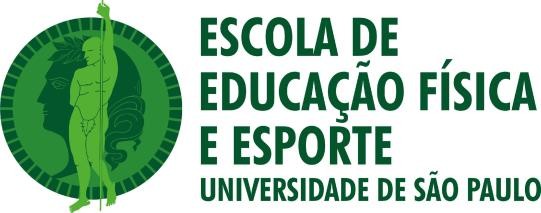 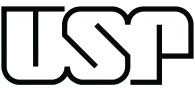 PORTARIA D-EEFE 009/2022 de 10/03/2022.Dispõe sobre a composição da Comissão Eleitoral para o processo de eleição de representantes discentes da Pós-Graduação na Escola de Educação Física e Esporte da Universidade de São Paulo.( Proc.03.1.252.39.0)O Vice-Diretor em exercicio da Escola de Educação Física e Esporte da Universidade de São Paulo, Prof. Dr.Umberto César Correa, no uso de suas atribuições legais e considerando o que dispõe o § 4º do artigo 222º do Regimento Geral da Universidade de São Paulo, baixa a seguinte,PORTARIA:Artigo 1º – Fica instituída a Comissão Eleitoral do processo de eleição de representantes discentes da Pós-Graduação para os colegiados elencados na Portaria D.EEFE 005/2022, de 16/02/2022.Artigo 2º – Compõe a Comissão Eleitoral o seguinte membro da Congregação:Prof. Dr. Sergio Roberto SilveiraArtigo 3º – Compõe ainda a Comissão Eleitoral o seguinte discente eleito pelos atuais representantes:Sr. Eduardo Alves  SaramagoArtigo 4º – Esta Portaria entra em vigor nesta data.São Paulo, 10 de março de 2022Prof. Dr. Umberto César CorreaVice-Diretor em exercico